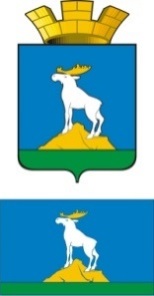 Р А С П О Р Я Ж Е Н И ЕГЛАВЫ НИЖНЕСЕРГИНСКОГО ГОРОДСКОГО ПОСЕЛЕНИЯ27.08.2021 г.                 № 67-Р г. Нижние Серги Об утверждении Положения о проведении онлайн-конкурса детского рисунка «Мир без террора», посвященного Дню солидарности в борьбе с терроризмомРуководствуясь Уставом Нижнесергинского городского поселения, постановлением главы Нижнесергинского городского поселения от 28.02.2020 № 65 «Об утверждении муниципальной программы «Профилактика терроризма, а также минимизация и (или) ликвидация последствий его проявлений в Нижнесергинском городском поселении на 2020-2024 годы» (с изменениями от 11.11.2020 № 366, от 02.03.2021 № 45, от 07.07.2021 № 166), распоряжением  главы  Нижнесергинского городского поселения от 24.08.2021  № 63-Р «О проведении Дня солидарности в борьбе с терроризмом на территории Нижнесергинского городского поселения в 2021 году», в целях разъяснения подрастающему поколению сущности терроризма и его общественной опасности:1. Утвердить Положение о проведении онлайн-конкурса детского рисунка «Мир без террора», посвященного Дню солидарности в борьбе с терроризмом (прилагается).2. Контроль исполнения настоящего распоряжения возложить на заведующего отделом по социальным и экономическим вопросам администрации Нижнесергинского городского поселения Н. В. Ананьину.Глава Нижнесергинского городского поселения                                                                А.М. ЧекасинУтверждено распоряжением главыНижнесергинского городского поселенияот 27.08.2021 № 67-РПОЛОЖЕНИЕо проведении онлайн – конкурса детского рисунка" Мир без террора", посвященного Дню солидарности в борьбе с терроризмом1.	Общие положения1.1. Информационно-пропагандистское мероприятие: онлайн – конкурс детского рисунка " Мир без террора", посвященное Дню солидарности в борьбе с терроризмом (далее – Конкурс), проводится в рамках муниципальной программы «Профилактика терроризма, а также минимизация и (или) ликвидация последствий его проявлений в Нижнесергинском городском поселении на 2020-2024 годы».2. Цели и задачи Конкурса2.1. Цель Конкурса – противодействие идеологии терроризма и экстремизма.2.2. Задачи Конкурса:− привлечение внимания к фактору опасности проявления терроризма и экстремизма в нашей стране и в мире;− содействие формированию правильного мнения среди подрастающего поколения о сущности и общественной опасности терроризма в современном мире.3. Организаторы конкурса3.1. Организаторы мероприятия:- Администрация Нижнесергинского городского поселения;- муниципальное бюджетное учреждение «Дворец культуры города Нижние Серги».4. Порядок и условия проведения Конкурса3.1. Конкурс проводится в период с 01 сентября по 21 сентября 2021 года:- с 01 сентября по 20 сентября 2021 года – прием конкурсных работ;- 21 сентября 2021 г. – подведение итогов.Оценка работ проводится организационным комитетом администрации Нижнесергинского городского поселения 3.2. В Конкурсе участвуют жители города Нижние Серги, в возрасте от 7 до 17 лет.3.3. На Конкурс принимаются работы по следующим номинациям:- «Выбор за тобой» (сопоставление мира любви и террористической угрозы, отображение позитивного восприятия мирной жизни, главных жизненных ценностей, борьбы жизни и мира против терроризма и экстремизма, и их негативных воздействий);- «Нет терроризму» (отображение неприятия разрушения, явлений терроризма и экстремизма, отображение правил, возможных способов, и мер противодействия терроризму)3.4. Работы оцениваются отдельно в каждой номинации. Внутри номинации отдельно также оцениваются работы разных возрастных категорий – младшей (7-10 лет), средней (11-14 лет), старшей (15-17 лет).3.5. Для участия в Конкурсе необходима фотография рисунка по теме, с указанием Ф.И.О., возраста, названием работы. Технические параметры присылаемых изображений: расширение JPEG.  Фото отправляются на электронную почту МБУ «Дворец культуры города Нижние Серги»: dknsergi@yandex.ru или в личные сообщения группы «ВКонтакте» до 20 сентября 2021 года.3.6. Организаторы оставляют за собой право выставочной демонстрации и некоммерческой публикации присланных на Конкурс работ при сохранении авторства работ.5. Требования к конкурсной работе5.1. Конкурсная работа должна представлять собой завершенное, художественно оформленное произведение.5.2. Работы должны соответствовать тематике Конкурса.5.3. Рисунки, могут быть выполнены в любой технике: акварель, тушь, гуашь, пастель, карандаш и т.д.6. Критерии оценки конкурсных работ6.1. Работы оцениваются по следующим критериям:- соответствие конкурсного материала заявленной теме, цели и задачам конкурса;- эмоциональный аспект (воздействие) конкурсного материала.7.Итоги конкурса7.1. Награждение по итогам конкурса будет проведено индивидуально по месту учебы участников.7.2. Победители конкурса награждаются призами.7.3. Организаторы оставляют за собой право присуждения дополнительных призов за участие.7.4. Информация о награждении участников и работы-победители будут размещены на официальных сайтах Нижнесергинского городского поселения, МБУ «Дворец культуры города Нижние Серги», в группе «ВКонтакте».8.Финансирование мероприятия8.1. Финансирование конкурса осуществляется в рамках муниципальной программы «Профилактика терроризма, а также минимизация и (или) ликвидация последствий его проявлений в Нижнесергинском городском поселении на 2020-2024 годы» счет средств местного бюджета Нижнесергинского городского поселения.9. Контактная информация9.1. Администрация Нижнесергинского городского поселения – г. Нижние Серги, ул. Ленина, д. 4, тел.: 8(34398) 2-80-13.9.2. МБУ «Дворец культуры города Нижние Серги» - г. Нижние Серги, ул. Ленина, д. 2, тел.: 8 (343-98) 2-12-68.